Ырă кун пултăр!   Журналти материалсемпе  паллашнă хыççăн ĕçтешсене кăшт та пулин усă кÿрĕп-и тесе  материала  журнала  тăратса пăхас  терĕм. Кĕçех К.В.Иванов çулталăкĕ те вĕçленет.Çавна май эпĕ класс тулашĕнче ирттермелли  ĕç « Асамлă уй-хир» хатĕрлерĕм .Йышăнма май пулсан аванччĕ те.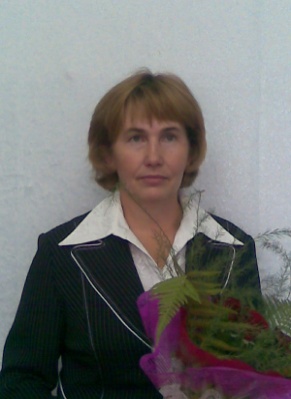 « Асамлă уй-хир»( 7-9 классенче ирттермелли вăйă)Тĕллевĕсем:   К.В.Иванов кун-çулĕпе  тата ĕçĕ-хĕлĕпе паллашасси;                        Вĕренекенсен тавра курăмне  анлăлатасси.Вăйă юхăмĕЕртсе пыракан: Хисеплĕ ачасем! Эсир пĕлетĕр ĕнтĕ кăçалхи çул К.В.Иванов çулĕ.Çак çула халалласа « Асамлă уй-хир» вăйă ирттеретпĕр. Вăйă  виçĕ туртан, финалтан тата хушма вăйăран тăрать.   Пĕрремĕш тур ирттерме виçĕ вылякан кирлĕ. Кам çак ыйтусене маларах хуравлать, çав выляма тухать.Константин Иванов  çуралнă çĕр-шыв ( Пушкăрт Республики)К.Иванов çуралнă ял ячĕ ( Слакпуç)Константин Иванов чăвашсен хăш  паллă  поэчĕпе пĕр ялтан тухнă?(Ухсай Яккăвĕ)Акă пирĕн  1-мĕш турта вылякансем  паллă пулчĕç те. Тархасшăн, малалла тухса хăвăр вырăна йышăнăр.1-мĕш турта вылякансене панă ĕç.Шупашкарта К.В.Иванов ячĕллĕ  … пур  (музей)( Вăййа хутшăнакан ачасем черетпе сас паллисем каласа тĕрĕс хурав тупаççĕ. Сăмахне чи малтан тавçăракан  финалта вылять)Ертсе пыракан. Маттур , ачасем! Малалла кайăпăр. 2-мĕш тур ирттерме тата виçĕ  вылякан кирлĕ. Кам çак ыйтусене маларах хуравлать, çав выляма тухать.1)И.Я.Яковлев шкулĕнче  К. Иванов кампа туслă пулнă? ( Ф.Павловпа)2) Поэт хăй аллипе мĕн ăсталанă? ( пичетлемелли машинка)3) К.Иванов хайлавĕсем пĕрремĕш хут мĕн ятлă кĕнекере  пичетленнĕ?           ( « Чăваш халапĕсем»)Акă пирĕн  2-мĕш турта вылякансем   паллă пулчĕç те. Тархасшăн, малалла тухса хăвăр вырăна йышăнăр.2-мĕш турта вылякансене панă ĕç.Чăваш шкулĕ 40 çул тултарнă çĕре К.Иванов «Хальхи самана» сăвă çырать. Ăна кама халлаласа çырнă? ( Яковлев)( Вăййа хутшăнакан ачасем черетпе сас паллисем каласа тĕрĕс хурав тупаççĕ. Сăмахне чи малтан тавçăракан  финалта вылять)Ертсе пыракан. Маттур , ачасем! Малалла кайăпăр. 3-мĕш тур ирттерме татах виçĕ  вылякан кирлĕ. Кам çак ыйтусене маларах хуравлать, çав выляма тухать.« Нарспи» поэмăра автор чăвашсен мĕнле ĕлĕкхи музыка инструменчĕ пирки асăннă? ( шăпăр)Нарспин  упăшкин ячĕ ( Тăхтаман)К.Иванов Чĕмпĕр чăваш шулĕнче хăш çулсенче вĕреннĕ? (1903-1907)3-мĕш турта вылякансене панă ĕç.Нарспин пăяхам ачин ячĕ ( Сентти)( Вăййа хутшăнакан ачасем черетпе сас паллисем каласа тĕрĕс хурав тупаççĕ. Сăмахне чи малтан тавçăракан  финалта вылять)Вăйă малалла тăсăлать. Халĕ кашни турта çĕнтернĕ  ачасене финалта выляма чĕнетĕп. Финалта вылякансене панă ĕç.Поэмăри чи паллă сăнарсенчен пĕри вăл ( Сетнер)Ертсе пыракан. Финалиста саламлатăп. Эсир хушма вăйă выляма хатĕр-и?( Енчен те вылямасть пулсан – приз памалла. Малалла вылять пулсан –ĕç  сĕнмелле)Хушма вăйă вылякана панă  ыйту.К.Ивановăн юратнă вырăс поэчĕ кам пулнă? ( Лермонтов)Ертсе пыракан. Маттур! Çĕнтерÿçĕсене  К.Иванов çырнă  кĕнеке парнелетпĕр.   Паянхи вăйă питĕ аван иртрĕ. Пурте хастар пултăр. Кашни вылякана – асăнмалăх парне. ( Кашни ачана фотоальбом парнелетĕп)   Паянхи вăйăра выляса эсир хăвăр пĕлĕвĕре  кăтартрăр. Сире пурсăра та саламлатăп тата малашне те ăнăçу сунатăп!